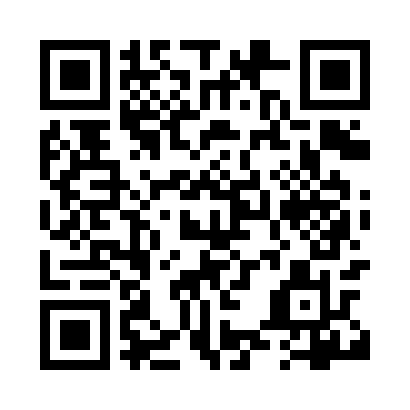 Prayer times for Livingstone, ZambiaWed 1 May 2024 - Fri 31 May 2024High Latitude Method: NonePrayer Calculation Method: Muslim World LeagueAsar Calculation Method: ShafiPrayer times provided by https://www.salahtimes.comDateDayFajrSunriseDhuhrAsrMaghribIsha1Wed5:166:3012:143:315:577:072Thu5:166:3012:143:315:567:063Fri5:166:3112:133:305:567:064Sat5:176:3112:133:305:557:065Sun5:176:3112:133:305:557:056Mon5:176:3212:133:295:557:057Tue5:176:3212:133:295:547:058Wed5:186:3212:133:295:547:049Thu5:186:3312:133:285:537:0410Fri5:186:3312:133:285:537:0411Sat5:186:3312:133:285:527:0312Sun5:186:3412:133:285:527:0313Mon5:196:3412:133:275:527:0314Tue5:196:3412:133:275:517:0315Wed5:196:3512:133:275:517:0216Thu5:196:3512:133:275:517:0217Fri5:206:3512:133:275:517:0218Sat5:206:3612:133:265:507:0219Sun5:206:3612:133:265:507:0220Mon5:206:3612:133:265:507:0121Tue5:216:3712:133:265:507:0122Wed5:216:3712:133:265:497:0123Thu5:216:3812:133:265:497:0124Fri5:226:3812:133:265:497:0125Sat5:226:3812:143:265:497:0126Sun5:226:3912:143:265:497:0127Mon5:226:3912:143:255:497:0128Tue5:236:3912:143:255:487:0129Wed5:236:4012:143:255:487:0130Thu5:236:4012:143:255:487:0131Fri5:236:4012:143:255:487:01